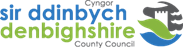                                              CYNGOR SIR DDINBYCH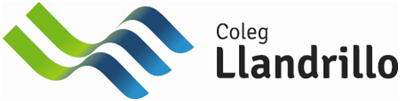                                          GWASANAETH CLUDIANT COLEG   CYNGHORIR MYFYRWYR I GYRRAEDD Y SAFLE BWS 5 - 10 MUNUD CYN I'R BWS ADAELNI CHANIATEIR TEITHIO HEB BÀS BWS – RHAID DANGOS Y PÀS AR BOB TAITHRHIF Y CONTRACTBWS COLEGRHYL (WATER TOWERS) I GOLEG LLANDRILLOCAMPWS LLANDRILLO YN RHOSGWEITHREDWRGWEITHREDWRD994CBWS COLEGRHYL (WATER TOWERS) I GOLEG LLANDRILLOCAMPWS LLANDRILLO YN RHOSVOELCOACHES01745 570 309DYDDIAU COLEG YN UNIGBOREPRYNHAWNLLUN-GWENERLLUN-IAUGWENERRHYL (FFORDD RHUDDLAN, WATER TOWERS)   08:10COLEG LLANDRILLO16:4516:10RHYL (FFORDD-Y-DYFFRYN,GERFERBYN Â GAREJ SHELL)      08:13RHYL (FFORDD-Y-DYFFRYN,GERFERBYN Â GAREJ SHELL)   17:2216:47COLEG LLANDRILLO   08:50RHYL (FFORDD RHUDDLAN, WATER TOWERS)17:2516:50